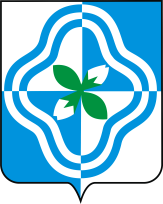 ПОСТАНОВЛЕНИЕАдминистрации муниципального образования «Родниковский муниципальный район»Ивановской областиот ___24.01.2023__№__44____О подготовке проекта внесения изменений в правила землепользования и застройки муниципального образования «Родниковское городское поселение Родниковского муниципального района Ивановской области» утвержденные решением Совета муниципального образования «Родниковское городское поселение Родниковского муниципального района Ивановской области» от 25.08.2011 года № 52 В соответствии с частью 5 статьи 31 Градостроительного кодекса Российской Федерации, Уставом муниципального образования «Родниковский муниципальный район» Ивановской области, учитывая заключение комиссии по внесению изменений в правила землепользования и застройки муниципального образования «Родниковское городское поселение Родниковского муниципального района Ивановской области» от 23.01.2023 г., администрация муниципального образования «Родниковский муниципальный район»: постановляет:     1. Утвердить порядок и сроки проведения работ по подготовке проекта внесения изменений в правила землепользования и застройки муниципального образования «Родниковское городское поселение Родниковского муниципального района Ивановской области», утвержденные решением Совета муниципального образования «Родниковское городское поселение Родниковского муниципального района Ивановской области» от 25.08.2011 года № 52,  согласно приложению к настоящему постановлению.     2. Комиссии по внесению изменений в правила землепользования и застройки муниципального образования «Родниковское городское поселение Родниковского муниципального района Ивановской области» приступить к подготовке проекта внесения изменений в правила землепользования и застройки муниципального образования «Родниковское городское поселение Родниковского муниципального района Ивановской области».   3. Опубликовать настоящее постановление в информационном бюллетене «Сборник нормативных актов Родниковского района» и разместить на официальном сайте Родниковского муниципального района по адресу в сети Интернет:  http://www.rodniki-37.ru.   4. Контроль за исполнением настоящего постановления возложить на заместителя Главы администрации муниципального образования «Родниковский муниципальный район».Глава муниципального образования«Родниковский муниципальный район»                                     А.В. ПахолковПриложение 1к постановлению администрациимуниципального образования«Родниковский муниципальный район» Ивановской областиот __24.01.2023_ № __44___Порядок и сроки проведения работ по подготовке проекта внесения изменений в правила землепользования и застройки муниципального образования «Родниковское городское поселение Родниковского муниципального района Ивановской области» утвержденные решением Совета муниципального образования«Родниковское городское поселение Родниковского муниципального района Ивановской области» от 25.08.2011 года № 52№МероприятиеСрокиОснование в соответствии с Градостроительным Кодексом Российской Федерации1Утверждение состава и порядка деятельности Комиссии по  внесению изменений в правила землепользования и застройки муниципального образования «Родниковское городское поселение Родниковского муниципального района Ивановской области» (далее - Комиссия) (при необходимости), подготовка заключения, в котором содержатся рекомендации о внесении в соответствии с поступившими предложениями изменения в правила землепользования и застройки или об отклонении такого предложения с указанием причин отклонения, и направление этого заключения Главе районаВнесение изменений в постановление о создании комиссии по внесению изменений в ПЗЗ Постановлением Администрации Родниковского муниципального районаодновременно с принятием постановления о подготовке проекта внесения изменений в правила землепользования и застройки, в течение 30 дней со дня поступления предложения о внесении изменений в ПЗЗянварь  2023Ч. 6 ст.31, ч. 4 ст 332Разработка и принятие постановления администрации муниципального образования «Родниковский муниципальный район» «О подготовке проекта внесения изменений в правила землепользования и застройки муниципального образования «Родниковское городское поселение Родниковского муниципального района Ивановской области»в течение 30  дней со дня поступления заключения комиссии с рекомендациями о принятии решения о разработке проектаянварь 2023Ч. 5 ст.31,ч. 5 ст. 333Опубликование в Информационном бюллетене «Сборник нормативных актов Родниковского района» и размещение на официальном сайте муниципального образования «Родниковский муниципальный район» постановлений администрации муниципального образования «Родниковский муниципальный район» «О подготовке проекта внесения изменений в правила землепользования и застройки муниципального образования «Родниковское городское поселение Родниковского муниципального района Ивановской области» и «О внесении изменений в постановление администрации МО «Родниковский муниципальный район» от 03.10.2018 г. № 1137 «О создании комиссии по внесению изменений в правила землепользования и застройки муниципального образования «Родниковское городское поселение Родниковского муниципального района Ивановской области» В течение 10 дней с момента утверждения постановленияянварь 2023Ч.7 ст.314 Подготовка, утверждение и опубликование в Информационном бюллетене «Сборник нормативных актов Родниковского района» сообщения о принятии решения о подготовке проекта внесения изменений в правила землепользования и застройки и размещение указанного сообщения на официальном сайте Родниковского муниципального района в сети "Интернет". В течение 10 дней с момента утверждения постановления о подготовке проекта внесения изменений в ПЗЗ январь-февраль 2023Ч.7 ст.315Подготовка и проверка проекта внесения изменений в правила землепользования и застройки муниципального образования «Родниковское городское поселение Родниковского муниципального района Ивановской области Комиссией, доработка проекта при необходимости, принятие Комиссией письменных обоснованных предложений по подготовке проекта изменений в ПЗЗ от заинтересованных лиц, заключение муниципальных контрактов с целью подготовки подрядчиками кадастровых работ, включаемых в состав проекта – установление границ территориальных зон, подготовка карты-плана зонФевраль 2023Ч.9 ст. 316Направление Главе муниципального образования «Родниковское городское поселение  Родниковского муниципального района Ивановской области» проекта внесения изменений в правила землепользования и застройки муниципального образования «Родниковское городское поселение Родниковского муниципального района Ивановской области», доработка проекта при необходимости Комиссией5 рабочих дней после завершения разработки проекта февраль 2023Ч.10. ст.317Принятие Решения Главой  муниципального образования «Родниковское городское поселение  Родниковского муниципального района Ивановской области» «О назначении публичных слушаний по проекту внесения изменений в правила землепользования и застройки муниципального образования «Родниковское городское поселение Родниковского муниципального района Ивановской области», опубликование Решения в информационном бюллетене «Сборник нормативных актов Родниковского района», оповещение жителей муниципального образования о времени и месте их проведения - публикация в газете «Родниковский рабочий», размещение постановления на официальном сайте администрации Родниковского муниципального районаНе позднее, чем через десять дней со дня получения проекта правил землепользования и застройки муниципального образования «Родниковское городское поселение Родниковского муниципального района Ивановской области»февраль 2023Ч.11 ст.318Проведение публичных слушаний по проекту внесения изменений в правила землепользования и застройки муниципального образования «Родниковское городское поселение Родниковского муниципального района Ивановской областиНе менее одного и не более трех месяцев со дня опубликования проекта правил землепользования и застройки муниципального образования «Родниковское городское поселение Родниковского муниципального района Ивановской области» март 2023Ч.12. и 13. ст. 319Опубликование протокола, итогового документа, заключения о результатах публичных слушаний в Информационном бюллетене «Сборник нормативных актов Родниковского района» и размещение на официальном сайте муниципального образования «Родниковский муниципальный район», направление итогов публичных слушаний в КомиссиюВ течение 10 дней после проведения публичных слушанийМарт 2023Ч.23 ст. 5.110Рассмотрение и обсуждение результатов публичных слушаний Комиссией, обеспечение внесения изменений в проект правил землепользования и застройки и представление указанного проекта Главе района. Обязательными приложениями к проекту правил землепользования и застройки являются протокол общественных обсуждений или публичных слушаний и заключение о результатах общественных обсуждений или публичных слушанийВ течение 10 дней после получения итогов публичных слушаний Комиссиеймарт 2023Ч.15 ст. 3111Направление проекта Решения Совета МО «Родниковское городское поселение Родниковского муниципального района Ивановской области» «О внесений изменений в правила землепользования и застройки муниципального образования «Родниковское городское поселение Родниковского муниципального района Ивановской области», проекта внесения изменений в правила землепользования и застройки муниципального образования «Родниковское городское поселение Родниковского муниципального района Ивановской области», протокола и заключения публичных слушаний Комиссией Главе МО «Родниковский муниципальный район»В течение 10 дней после получения итогов публичных слушаний Комиссиеймарт 2023Ч.15 ст.3112Направление Главой МО «Родниковский муниципальный район» в Совет муниципального образования «Родниковское городское поселение Родниковского муниципального района Ивановской области» согласованного проекта Решения Совета «Родниковское городское поселение Родниковского муниципального района Ивановской области» «О внесении изменений в правила землепользования и застройки муниципального образования «Родниковское городское поселение Родниковского муниципального района Ивановской области» с обязательным приложением  протокола, итогового документа и заключения о результатах публичных слушаний, проекта внесения изменений в правила землепользования и застройки муниципального образования «Родниковское городское поселение Родниковского муниципального района Ивановской области или Решения об отклонении проекта правил землепользования и застройки и о направлении его на доработку с указанием даты его повторного представленияВ течение 10 дней с момента предоставления проектаизменений в правила землепользования и застройки муниципального образования «Родниковское городское поселение Родниковского муниципального района Ивановской области»март 2023Ч 16. Ст.3113Рассмотрение проекта внесения изменений в правила землепользования и застройки и принятие Решения Совета «Родниковское городское поселение Родниковского муниципального района Ивановской области» «О внесении изменений в правила землепользования и застройки муниципального образования «Родниковское городское поселение Родниковского муниципального района Ивановской области»  Советом муниципального образования «Родниковское городское поселение Родниковского муниципального района Ивановской области» о его утверждении или о направлении на доработкуПо графику-плану проведения заседаний Совета Родниковское городское поселение Родниковского муниципального района Ивановской областиапрель 2023Ч.2. Ст.3214Опубликование утвержденных изменений в правила землепользования и застройки муниципального образования «Родниковское городское поселение Родниковского муниципального района Ивановской области» в Информационном бюллетене «Сборник нормативных актов Родниковского района» и размещение на официальном сайте муниципального образования «Родниковский муниципальный район»В течение 10 дней апрель 2023Ч.3 ст.3215Размещение утвержденного проекта ПЗЗ в федеральной государственной информационной системе территориального планирования (ФГИС ТП), направление утверждённых ПЗЗ в соответствии с пунктом 3 части 1 ст. 32, Федерального закона от 13.07.2015 N 218-ФЗ «О государственной регистрации недвижимости» в электронном виде документов (содержащихся в них сведений) для внесения в Единый государственный реестр недвижимости                                                                                                                                                                                                                                                                                                                     В течение 10 дней с даты утверждения Правилапрель 2023Ч.3.1 ст. 3216Уведомление Администрацией муниципального образования «Родниковский район» в электронной форме и (или) посредством почтового отправления  Департамент строительства и архитектуры о размещении указанных правил в ФГИС ТПне позднее чем по истечении пяти дней с даты размещения утвержденных правил землепользования и застройки в ФГИС ТПапрель 2023Ч.3.1 ст. 32